Raccord de soufflage avec joint roulant et grille de protection	45° ASR 150Unité de conditionnement : 1 pièceGamme: K
Numéro de référence : 0055.0526Fabricant : MAICO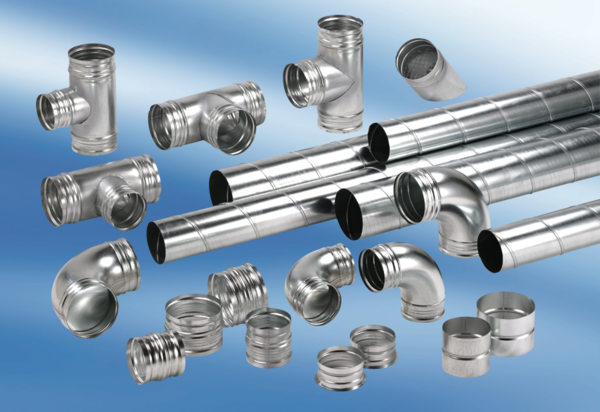 